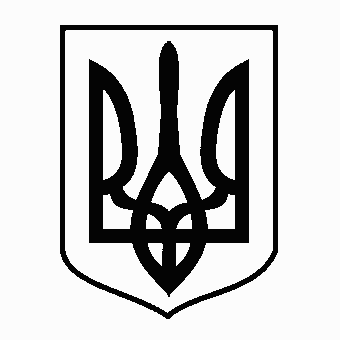 УкраїнаМЕНСЬКА МІСЬКА РАДАМенського району Чернігівської області(перша сесія восьмого скликання) РІШЕННЯ08 грудня 2020 року	№5Про затвердження Положення про постійні комісії ради та обрання постійних комісій Менської міської  ради Керуючись ст. 47 Закону України «Про місцеве самоврядування в Україні», Менська міська рада В И Р І Ш И Л А :Затвердити Положення про постійні комісії Менської міської ради згідно додатку 1 до даного рішення - додається.Обрати постійні комісії Менської міської ради у наступному складі:З питань планування, фінансів, бюджету та соціально-економічного розвиткуБутенко Роман Олексійович - голова комісіїНерослик Алла Петрівна Грищенко Віктор КостянтиновичНевжинський Володимир МихайловичЩукін Валерій МиколайовичКравцов Валерій МихайловичЗ питань житлово-комунального господарства та комунальної власностіБулавка Оксана Михайлівна - голова комісіїБець Анатолій ТихоновичГаєвой Сергій МиколайовичЗ питань містобудування, будівництва, земельних відносин та охорони природиЧепурко Сергій Олександрович - голова комісіїГнип Володимир ІвановичІвченко Юрій Миколайович Верхоляк Євген ВікторовичПівень Оксана ОлександрівнаСкобєлєва Вікторія МиколаївнаЗ питань охорони здоров’я, соціального захисту населення, освіти, культури, молоді, фізкультури і спортуХоменко Віталій Валерійович - голова комісіїГончар Наталія ВікторівнаШелудько Світлана ВалеріївнаМурована Людмила ІванівнаПалієнко Руслан АнатолійовичЗ питань регламенту, етики, законності та правопорядкуЧерток Валерій Борисович - голова комісіїПрищепа Вікторія ВасилівнаСтародуб Олена МиколаївнаФесюн Катерина ОлексіївнаСавченко Віталій ВалентиновичСтальниченко Юрій ВалерійовичГоловам утворених постійних комісій Менської міської ради забезпечити на першому засіданні кожної комісії вирішення питань щодо структури комісії, у тому числі обрання заступника Голови та секретаря комісії.Контроль за виконанням цього рішення покласти на секретаря ради.Міський голова	Г.А.ПримаковДодаток 1 до рішення 1 сесії міської ради VІІІ скликання від 09 грудня 2020 р. «Про затвердження Положення про постійні комісії ради та обрання постійних комісій Менської міської ради»ПОЛОЖЕННЯпро постійні комісії Менської міської ради1. Загальні положення1.1. Постійна комісія ради (далі – постійна комісія) є органом ради, що обирається з числа її депутатів для вивчення, попереднього розгляду і підготовки питань, які належать до відання ради, здійснення контролю за виконанням рішень ради, контролю за рішеннями виконавчого комітету.1.2. Постійна комісія обирається радою на строк її повноважень у складі голови і членів постійної комісії. Всі інші питання структури постійної комісії вирішуються постійною комісією.1.3. До складу постійної комісії не можуть бути обрані міський голова та секретар ради.1.4. Постійна комісія підзвітна Менській міській раді та відповідальна перед нею.1.5. У своїй діяльності постійна комісія ради керується Конституцією України, Законом України «Про місцеве самоврядування в Україні», іншими законодавчими актами, рішеннями ради, Регламентом ради та цим Положенням.1.6. Діяльність постійної комісії ради здійснюється на основі планів роботи, прийнятих на засіданні постійної комісії, доручень громади, міського голови або секретаря ради.1.7. Постійна комісія в своїй діяльності взаємодіє з іншими постійними та тимчасовими комісіями ради, управліннями та відділами виконавчих органів Менської міської ради.1.8. Засідання постійної комісії скликаються в міру необхідності, але не рідше одного разу на місяць і є правомочними, якщо в них бере участь не менш як половина від загального складу комісії.1.9. Перелік і функціональна спрямованість постійних комісій визначаються з урахуванням вимог Закону України «Про засади державної регуляторної політики у сфері господарської діяльності» щодо реалізації повноважень ради у здійсненні державної регуляторної політики постійними комісіями відповідної ради.1.10. Депутати працюють у постійній комісії на громадських засадах.2. Голова постійної комісії2.1. Здійснює безпосереднє керівництво діяльністю комісії та організує її роботу, у тому числі забезпечує організаційну підготовку її засідань.2.2. Скликає і веде засідання комісії.2.3. Дає доручення членам комісії.2.4. Представляє комісію у відносинах з іншими органами, об'єднаннями громадян, підприємствами, установами, організаціями, а також громадянами.2.5. Організує роботу по реалізації висновків і рекомендацій комісії.2.6. Аналізує результати роботи і вживає заходи щодо підвищення ефективності діяльності комісії.2.7. Відповідає за підготовку довідок, звітів, інформацій з питань роботи комісії.2.8. Забезпечує гласність в роботі комісії.2.9. У разі відсутності голови постійної комісії або неможливості ним виконувати свої повноваження з інших причин, його функції здійснює заступник голови постійної комісії або секретар постійної комісії.2.10. Посадові та зацікавлені особи запрошуються на засідання заздалегідь секретарем комісії. Комісія має право залучати до роботи в комісії працівників управлінь, відділів, секторів міської ради її комунальних підприємств, установ, закладів.3. Завдання та організація діяльності постійної комісії3.1. Основним завданням постійної комісії є розробка та попередній розгляд проектів рішень, що виносяться на розгляд ради, підготовка висновків з питань, які планується винести на розгляд ради.Постійні комісії за дорученням ради або за власною ініціативою попередньо розглядають проекти програм соціально-економічного і культурного розвитку, місцевого бюджету, звіти про виконання програм і бюджету, вивчають і готують питання про стан та розвиток відповідних галузей господарського і соціально-культурного будівництва, інші питання, які вносяться на розгляд ради, розробляють проекти рішень ради та готують висновки з цих питань, виступають на сесіях ради з доповідями і співдоповідями.3.2. Постійні комісії за дорученням ради, секретаря міської ради або за власною ініціативою вивчають діяльність підзвітних і підконтрольних раді та виконавчому комітету міської ради органів, а також питань, віднесених до відання ради, місцевих державних адміністрацій, підприємств, установ та організацій, їх філіалів і відділень незалежно від форм власності та їх посадових осіб, подають за результатами перевірки рекомендації на розгляд їх керівників, а в необхідних випадках - на розгляд ради або виконавчого комітету міської ради;здійснюють контроль за виконанням рішень ради, виконавчого комітету міської ради.3.3.Постійні комісії попередньо розглядають кандидатури осіб, які пропонуються для обрання, затвердження, призначення або погодження відповідною радою, готують висновки з цих питань.3.4.Постійна комісія у питаннях, які належать до її відання, та в порядку, визначеному законом, має право отримувати від керівників органів, підприємств, установ, організацій та їх філіалів і відділень, необхідні матеріали і документи.3.5.За результатами вивчення і розгляду питань постійні комісії готують висновки і рекомендації. Висновки і рекомендації постійної комісії приймаються більшістю голосів відзагального складу комісії і підписуються головою комісії, а в разі його відсутності – заступником голови або секретарем комісії. Протоколи засідань комісії підписуються головою і секретарем комісії. Висновки і рекомендації постійної комісії, протоколи її засідань є відкритими та оприлюднюються і надаються на запит відповідно до Закону України «Про доступ до публічноїінформації» у спосіб, визначений Регламентом ради.3.6.Рекомендації постійної комісії підлягають обов’язковому розгляду органами, підприємствами, установами, організаціями, посадовими особами, яким вони адресовані. Про результати розгляду і вжиті заходи повинно бути повідомлено комісію у встановлений нею строк.3.7.Постійна комісія для вивчення питань, розробки проектів рішень ради може створювати підготовчі комісії і робочі групи з залученням представників громадськості, представників управлінь та відділів ради, спеціалістів (у тому числі незалежних експертів).3.8.Питання, які належать до відання кількох постійних комісій, можуть за ініціативою комісії, а також за дорученням ради, її голови чи секретаря розглядатися постійними комісіями спільно. Висновки і рекомендації, прийняті постійними комісіями на їх спільних засіданнях, підписуються головами відповідних постійних комісій.3.9.Всі питання, які виносяться на розгляд сесії, попередньо обов’язково розглядаються профільною постійною комісією.4. Напрямки діяльності постійних комісій4.1. Постійна комісія з питань планування, фінансів, бюджету та соціально-економічного розвитку за дорученням ради або за власною ініціативою попередньо розглядає:проекти програм соціально-економічного і культурного розвитку Менської об’єднаної територіальної громади, населених пунктів, розташованих на території юрисдикції Менської міської ради;проекти та звіти про виконання місцевих програм і бюджету на відповідний рік;проекти програм соціально-економічного і культурного розвитку, інвестиційних проектів та програм, у тому числі тих, що можуть реалізовуватись за рахунок Державного фонду регіонального розвитку, міжнародних програм, проектів міжнародної технічної допомоги;питання місцевого бюджету;звіти про хід і результати виконання прийнятих програм і бюджету;питання щодо:контролю за утворенням та використанням позабюджетних цільових фондів;підготовки пропозицій щодо встановлення місцевих податків і зборів, розміри їх ставок;надання відповідно до чинного законодавства пільг по місцевих податках і зборах;розгляду сесії міської ради питання з проблем бюджету та фінансів;контролю ходу виконання законодавчих актів та рішень сесій міської ради з питань бюджету, соціально-економічного розвитку;проекти регуляторних актів щодо їх відповідності вимогам Закону України «Про засади державної регуляторної політики у сфері господарської діяльності», у ході розгляду яких забезпечує підготовку експертного висновку до проектів регуляторних актів, які виносяться на розгляд ради.проводить аналіз відповідності проектів рішень міської ради розпоряджень міського голови вимогам Конституції України та чинним законам з питань бюджету і фінансів, соціально-економічного розвитку;збирає, вивчає інформацію з питань, що належать до її компетенції, організовує слухання з цих питань, в тому числі й на пленарних засіданнях міської ради;при необхідності залучає правоохоронні  та контролюючі органи, установи, а також вимагає від них подання відомостей, необхідних для здійснення своєї діяльності;надає консультації органам і посадовим особам з питань витрачання коштів міського бюджету. В ході проведення перевірок та аналізу стану економіки розробляє заходи щодо вишукування можливостей і нових джерел залучення додаткових надходжень до  міського бюджету, вносить відповідні пропозиції раді;розглядає віднесені до її відання звернення громадян відповідно до Закону України „Про звернення громадян”. Бере участь у розробці заходів по реалізації наказів виборців, сприяє організації їх виконання;розглядає інші питання, які віднесені до відання міської ради та комісії.Має право розробляти проекти рішень ради. Готує висновки з цих питань, виступає на сесіях ради з доповідями і співдоповідями.4.2. Постійна комісія з питань житлово-комунального господарства та комунальної власності за дорученням ради або за власною ініціативою попередньо розглядає:проекти програм соціально-економічного і культурного розвитку Менської об’єднаної територіальної громади, населених пунктів, розташованих на території юрисдикції Менської міської ради;проекти та звіти про виконання місцевих програм і бюджету на відповідний рік;звіти про виконання програм і міського бюджету, а також звіти про хід та результати відчуження комунального майна;питання Менської міської об’єднаної територіальної громади щодо:удосконалення структури управління житлово-комунальним та енергетичним господарством об’єднаної територіальної громади;підвищення рівня забезпеченості житлово-комунальними послугами, поліпшення їх якості, тощо та забезпечення їх реалізації;розгляду проектів міських програм в сфері розвитку дорожньо-транспортної інфраструктури, благоустрою населених пунктf[ об’єднаної територіальної громади;створення і реорганізації підприємств комунальної власності;щодо стану та ефективного використання комунальної власності об’єднаної територіальної громади;встановлення порядку та здійснення контролю за використанням прибутків підприємств, установ та організацій комунальної власності об’єднаної територіальної громади;підготовки і розгляду проектів місцевих програм приватизації та переліку об’єктів комунальної власності об’єднаної територіальної громади, які не підлягають приватизації;сприяння виконавчим органам Менської міської ради в управлінні об’єктами житлово-комунального господарства об’єднаної територіальної громади;вивчає і готує питання про стан та розвиток житлово-комунального господарства об’єднаної територіальної громади, інші питання, які вносяться на розгляд ради;вивчає і готує питання про стан та розвиток транспортної мережі, покращення пасажирських перевезень в громаді.Має право розробляти проекти рішень ради. Готує висновки з цих питань, виступає на сесіях ради з доповідями і співдоповідями.4.3. Постійна комісія з питань містобудування, будівництва, земельних відносин та охорони природи за дорученням ради або за власною ініціативою попередньо розглядає:проекти програм соціально-економічного і культурного розвитку Менської об’єднаної територіальної громади, населених пунктів, розташованих на території юрисдикції Менської міської ради;проекти та звіти про виконання місцевих програм і бюджету на відповідний рік;проекти місцевих програм охорони довкілля;питання Менської міської об’єднаної територіальної громади щодо:координації діяльності суб’єктів містобудування щодо комплексної забудови населених пунктів об’єднаної територіальної громади;режиму використання територій і об’єктів природно-заповідного фонду місцевого значення;ставок орендної плати за користування землею та об’єктами природоохоронного та водного фонду (спільно з Постійною комісією з питань планування, фінансів, бюджету та соціально-економічного розвитку);розвитку будівництва;планів і програм будівництва та реконструкції об’єктів комунального господарства та соціально-культурного призначення, житлових будинків, шляхів об’єднаної територіальної громади;розробки містобудівних програм, генеральних планів забудов.вивчає і готує питання про стан та розвиток містобудування і архітектури, інші питання, які виносяться на розгляд ради.Має право розробляти проекти рішень ради. Готує висновки з цих питань, виступає на сесіях ради з доповідями і співдоповідями.4.4. Постійна комісія з питань охорони здоров'я, соціального захисту, освіти, культури, молоді, фізкультури і спорту за дорученням ради або за власною ініціативою попередньо розглядає:проекти програм соціально-економічного і культурного розвитку Менської міської територіальної громади, населених пунктів, розташованих на території юрисдикції Менської міської ради;проекти та звіти про виконання місцевих програм і бюджету на відповідний рік;питання Менської міської об’єднаної територіальної громади щодо:створення умов для розвитку культури;сприяння відродженню осередків традиційної народної творчості, національно-культурних традицій населення, художніх промислів і ремесел;створення умов для занять фізичною культурою і спортом;створення необхідних умов для забезпечення здобуття неповнолітніми повної загальної середньої освіти, виховання дітей, молоді, розвитку їх здібностей, трудового навчання, професійної орієнтації, сприяння діяльності дошкільних та позашкільних навчально-виховних закладів, дитячих, молодіжних та науково-просвітницьких організацій;оптимізації структури системи дошкільної та шкільної освіти у об’єднаній територіальній громаді;ефективного використання культурно-освітніх, спортивних закладів, дитячих дошкільних і позашкільних установ;сприяння виконавчим органам в управлінні закладами освіти, культури, фізкультури і спорту;реалізації та захисту прав людини на працю, охорону здоров’я, материнства і дитинства;забезпечення соціальної справедливості у всіх сферах громадського життя;оптимізації структури системи охорони здоров’я у об’єднаній територіальній громаді;поліпшення житлових і матеріально-побутових умов соціально незахищених громадян;надання відповідно до чинного законодавства пільг і допомоги, пов’язаних з охороною материнства і дитинства, пільг громадянам, які постраждали внаслідок Чорнобильської катастрофи;забезпечення прав пільгових категорій громадян на безкоштовне отримання ліків, зубопротезування та підготовка відповідних пропозицій міській раді з цих питань;здійснення контролю за забезпеченням соціального захисту працівників, зайнятих на роботах із шкідливими умовами праці на підприємствах, в установах та організаціях, наданням працівникам відповідно до законодавства пільг та компенсацій за роботу у шкідливих умовах;взаємодії з громадськими організаціями, створеними для захисту соціально-економічних інтересів громадян;забезпечення розгляду санітарно-епідеміологічного благополуччя населення;вивчає і готує питання про стан та розвиток охорони здоров’я, проблем соціального захисту населення, освіти, культури, фізкультури і спорту, молодіжних проблем, інші питання, які вносяться на розгляд ради;Має право розробляти проекти рішень ради. Готує висновки з цих питань, виступає на сесіях ради з доповідями і співдоповідями.4.5. Постійна комісія з питань регламенту, етики, законності та правопорядку за дорученням ради або за власною ініціативою попередньо розглядає:питання забезпечення законності, правопорядку, охорони прав, свобод і законних інтересів громадян ради;питання утримання органів правопорядку за рахунок бюджету;питання депутатської діяльності, додержання норм депутатської етики;питання додержання вимог Закону України «Про місцеве самоврядування в Україні»;питання контролю за додержанням депутатами та посадовими особами виконавчих органів ради вимог Закону України «Про статус депутатів місцевих рад»;питання координації дій з обласною радою, іншими органами місцевого самоврядування, органами самоорганізації населення, громадськими та політичними організаціями;пропозиції щодо змін та доповнень до Регламенту ради;питання про стан та розвиток місцевого самоврядування, органів самоорганізації населення;питання, пов’язані із приведенням актів нормативного характеру, виданих радою (у тому числі й попередніх скликань) та її виконавчими органами, у відповідність приписам чинного законодавства України;питання, пов’язані із врегулюванням конфлікту інтересів (у тому числі здійснює контроль за дотриманням селищним головою, секретарем, депутатами ради вимог ч. 1 ст. 59-1 Закону України «Про місцеве самоврядування в Україні» щодо процедур врегулювання конфлікту інтересів), надає голові, секретарю та депутатам ради консультації та роз'яснення щодо запобігання та врегулювання конфлікту інтересів, поводження з майном, що може бути неправомірною вигодою та подарунками.5. Взаємодія постійних комісій з виконавчим комітетом, управліннями та відділами Менської міської ради5.1. Рекомендації постійної комісії подаються Менському міському голові в письмовій формі з реєстрацією в загальному відділі.5.2. Виконавчий комітет, управління та відділи ради зобов’язані в п’ятнадцятиденний термін (якщо комісією не буде визначено інший строк виконання) розглянути рекомендації та пропозиції постійної комісії та надати аргументовану відповідь.5.3. У випадку відхилення рекомендації постійної комісії виконавчим комітетом, управлінням чи відділом ради, вона має право повторно винести рекомендації на їх розгляд.5.4. Якщо пропозиція повторно відхилена, комісія може підготувати на розгляд ради проект рішення з порушеного питання.5.5. Постійна комісія здійснює контроль за виконанням рішень виконавчого комітету з питань, віднесених до її компетенції.